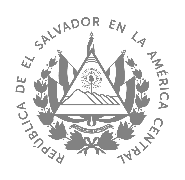 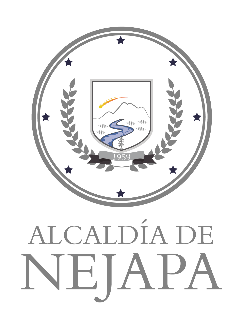 INDICE DE ARCHIVO INSTITUCIONAL ALCALDIA MUNICIPAL DE NEJAPAREGISTRO DE PLANO HISTORICO DE LA GERENCIA DE PROYECTOSNO DE TUBOCONTENIDOAÑOEMPRESA11Planos residenciales quinta san Antonio PC 01 y 022018Salazar Romero22Planos residenciales quinta san Antonio PC 032018Salazar Romero32Planta de tratamiento LACTOLAC201243Planta de Asfalto PC.0314-20152015Arq. Alba Regina Herrera53Planta de Asfalto PC.0083-20162016Constructora DISA SA. DE C.V. 64LACTONE 1 – LACTOLAC2015Planta arquitectónica en conjunto Plan Maestro74Centro de Distribución Super Repuesto201785Planta Bósforo III PC.0283-2019201996Bósforo Planta Nejapa LTDA DE C.V.2019Parte 1 y 2107Plano Hacienda Mapilapa CNR2000117Plano eléctrico Las Vegas1992127Planta de Depuración Mecate1998137Plano topográfico Lot. La Reyna1998147Plano de agua potable Tutultepeque158Plano eléctrico caserío Adelayda199916Abastecimiento Agua Potable Anonal, El chorizo y parte de la tabla199817Plano eléctrico prolongado energía eléctrica barba rubia, las Marillitas199718Proyecto Agua Potable Cantón Tutultepeque199919Mejoramiento, ampliación de voltaje parcelación El Ángel 1998209,10 y 11Oficinas y Bodegas GUTICIA DE E.S.1998GUTICIA DE E.S. S.A.DE C.V.2112 y 13Mejoramiento de asentamiento precarios, Nuevo Ferrocarril P.B.0003-201620162214Centro de Operaciones de Emergencia CNPC- parte 120162315Centro de Operaciones de Emergencia CNPC- parte 2201624Residencial Quintas San Antonio Porción 2, PC0086-20182018Salazar Romero2416Concretado Av. Isaac Esquivel200026Planta de tratamiento de Aguas Negras200127Introducción Agua Potable Las Américas199828Introducción Agua Potable Hacienda de Mapilapa200729Residencial Las Flores frente al polideportivo200430Introducción Agua Potable, cedral, pitarillo 1 y 219983117Plano porción de terreno200132Plano residencial San Antonio Romero20173318Central Eléctrica AES, Nejapa2009SEMCO3419Agua potable, Caserío El ChirrinalOct-9835Casa de la juventud, NejapaAgo-0436Ante Proyecto, Parque SamariaJul-1037Mercado MunicipalMar-9738Introducción Agua Potable comunidades sector norteOct-0039Iluminación Estatua San Jerónimo4020Mercado Municipal NejapaTECNICOLOR41Sistema de proyecto cónicoCONFORTAL 42Propuesta y diseño de parque y fuente 43Centro turístico de Nejapa May-9644Fortalecimiento de los servicios (Agua Potable) Abr-044521Ampliación de Escuela Empresa May-0846Plano Zona Norte Jun-8747Complejo Deportivo El Cambio Oct-1048Complejo Industrial Nejapa Jun-054922Complejo Deportivo El Cambio Sep-1050Introducción de tubería- calle viejaDic-0851Vidri-Nejapa Dic-145223Introducción de energía eléctrica, Las Marías Nov-9953Electrificación Las Marillitas  Jun-1254Reforma en edificio Municipal de Nejapa May-9455Planimetría calle la Ronda Oct-0456Introducción de energía eléctrica El Mojón Nov-035724Introducción de agua potable Cantón Tutultepeque May-0558Plano eléctrico Colonia los Angelitos200459Mejoramiento de aguas negras pasaje las Américas 460Plano biofiltro Nejapa Sep-0161Introducción de agua potable colonia Cuesta Blanca Abr-986225Ampliación de Nave C. Inverton SA. DE CVDic-07CIVIL TECH Ingenieros 63Red de aguas negras el Jabalí Nov-07Servicio Social UCA64Agua potable comunidad Calle Vieja Abr- 99Registro Nacional de Arq. E Ing.6526Centro de Distribución LACTOSAFeb-1266Plano de instalación eléctrica Col. Los Ramos67Plano topográfico polígono sector poniente y oriente 6927Introducción agua potable El Salitre 70Proyecto de Mejoramiento manejo de desechos de la región de San Salvador Jul-98MIDES-OPAMSS-COAMSS CINTEL7128Introducción de aguas negras Barrio San AntonioEne-96TECNICOLOR72Planos obras realizadas en cantones de Nejapa 73Proyecto de mejoramiento manejo de desechos de la región de San salvadorJul-98MIDES-OPAMSS-COAMSS CINTEL7429Proyecto de mejoramiento manejo de desecho de la región de San Salvador Jul-98MIDES-OPAMSS-COAMSS CINTEL75Red Eléctrica la Portada 76Caracterización de riesgo de Recursos Hídricos Municipio de Nejapa   Ago-03UCA77Cancha de futbol polideportivo Registro nacional de arq.E Ing78Zona de Protección y conservación y recursos naturales, Nejapa 7930Residencial San Antonio porción 2 Ago-18Salazar Romero 80Distribución de lotes, Aldea de Mercedes  Ene-84Ing. Manuel Novoa 8131Planimetría de Parquecito  Mar-9382Plano topográfico complejo deportivo Dic-9983Área afectada por ampliación calle a mapilapa 84Red vial y núcleos hidromorfologia rural, zona sur 85Pavimentación La Granja Jul-1086Planta de distribución, red de tubería Oct-9887Diseño orientativo de las instalaciones hidráulicas para la piscina de niños 8832OFICINAS FEDEX Sep-16GUTICIA DE E.S. S.A DE. C.V.89Plano  de perfil Hacienda Mapilapa Sep-0190Plano topográfico planimetría Hacienda Mapilapa Ene-03Ing. Milton Rubio Velásquez 91Hacienda Santa Teresa Tutultepeque T92Polideportivo Calle a Mapilapa 9333Introducción de energía eléctrica la Tabla y las veguitas Jun-0094Servi Centro Full Servi Ene-03Maria Elena Giron 95Complejo Deportivo Victoria GasteizAg-0196Mercado Municipal Nejapa May-979734Plano Industrial JUMEX C.AFeb-09Arq. Edna Valle 98Plano de cantones en Nejapa 99Introducción de agua potable Cedral y lot. Pitarrillo 1 y 2 10035SIGMA ALIMENTOS Feb-09Rolando Adolfo Reyes 101Ampliacion planta NIXAPA Mar-1410236Tecnología de la Constitución Mar-07103Ampliacion Planta NIXAPA Sep-03104Red de distribución de agua potable Jabali IIsep-03Servicio Social UCA 105Introduccion de agua potable Canton Tutultepeque May-0510637 y 38Diseño construcción centro de operaciones de emergencia (COE) parte 1 y 2May-11Planta arquitectónica en conjunto plan maestro 10739Servi Centro Full Servi Jun-03Arq. Maria Elena Giron 10840Plano topográfico polideportivo, sector poniente, sector oriente Abr-07Ing. Luis Francisco y Jaime Peña 109Clinica comunidad el llano Oct-98110Plan de reconstrucción Nacional zona norte Sep-92MOP111Complejo Industrial Nejapa May-06112Plano agua potable cantón camotepeque Abr-9911341Red de distribución de agua potable el jabalí II Ago-07Servcio Social UCA 114Introducción de energía eléctrica sector 85Feb-98Ingeniería Eléctrica  115Aguas negras cantón galera quemada Abr-99116Techo para cancha BKB, parque Norberto moran Ag-10117Plano de perfil 64 sobre calle antigua a Quezaltepeque Ene-05118Agua negra cantón camotepeque Abr-98Registro Nacional de Calles 119Introduccion de agua potable a comunidad el conacaste Nov-95AGROPIN S.A DE. C.V. 12042Distribuidora DLF Esquivel Jul-08Ing. Raul Ernesto Melara 121Parque Moran May-12122Introducción de energía eléctrica, cantón las mesasJul-00Ing. Haydee SantaMaria Beltran123Complejo Industrial NejapaMay-04124Agua potable comunidades, cantón tutultepequeJun-0312543Plano catastral de San Salvador #37Jun-03126Casa de la juventudAgo-04127Introducción de agua potable en cantón y  caserío el conacasteAbr-98Rosa Zeneyda Gonzales Pastore 128Sep-08129Reemplazo de tuberías aguas negras Jun-0313044Vista en planta MIDEL y elevación del área de servicios y planta de emergencia  Ago-03CINTEL 131Zona la granja Jun-0313245Mejoramiento de derechos de la región METROPOLITANA DE S.S Dic-08SOPRIN133Reemplazo de tuberías aguas negras Nov-03134Introducción de agua potable cantón tutultepeque May-0301-3846Proyecto mejoramiento de la calidad de la educación “ C.E. Canton Aldea de las Mercedes ”Jul-15GRAM Arquitectos S.A DE C.V.39-7847Proyecto mejoramiento de la calidad de la educación “ C.E. Canton Aldea de las Mercedes ”Jul-15GRAM Arquitectos S.A DE C.V.N/A48Diseño y construcción de la planta de tratamiento de aguas residuales en el área Urbana de NejapaFeb-19INYPSA1-1749Diseño y construcción de la planta de tratamiento de aguas residuales en el área Urbana de NejapaFeb-19INYPSA18-3850Diseño y construcción de la planta de tratamiento de aguas negrasFeb-19INYPSAN/A51Diseño y construcción de la planta de tratamiento de aguas residuales en el área Urbana de NejapaFeb-19INYPSAN/A52Contrato de revisión, propuesta de modelos estandarizadas, especificaciones técnicas, planos y propuesta para educación especial MINEDDic-95N/APlanta de distribución de lotes y terraza lotificación osuna Oct-95Arq. Sandoval Ampliación Escuela Empresa May-08N/A Casa de habitación, planta de instalaciones de conjunto y arquitectónica Mar-04Arq. Victor Mauricio Habitacional “El paraíso Nejapa” Abr-07N/ARemedición Vilanova  Mar-05N/AN/AN/ARet. De agua potable el jabalí  Ago-01N/AUrbanización lotificación, calle vieja “Nueva Esperanza”Ago-99Mauricio Vásquez Mapa de red de aguas negras y pozos de ALL y AN N/ALaboratorio de información UCA Zonificación de conjunto alternativo Abr-10N/APlan de desarrollo logístico Nejapa N/AN/A54Propuesta de fachada de diseño Alcaldía de NejapaN/AN/APlano de áreas afectadas en ampliación de calle el garrobo Feb-02N/APlanos limite cantonal y municipal N/AN/APrimera etapa “Mejoramiento y ampliación de red eléctrica Caserio de la portada, cantón Camotepeque  Jul-13Ing. Jose Galeas Ampliación casa de habitación villa constitución. Lotes 32-33 Nejapa Jun-07N/AN/A55Mercado Municipal de Nejapa Jul-97Registro Nacional Arquitectura e Ingeniería. Plantel industrial de embotelladora salvadoreña  Nov-98Aceras Lozano S.A DE C.V. 56Terreno turístico cantón conacaste, Caserío el angelito, Nejapa Feb-98Arq. Rene Serrano Plano de Tiangue Municipal Jul-03N/AIntroducción de energía eléctrica, sector comunidad 85, colonia aldea las mercedes Feb-98Escuela ingeniería eléctrica. Facultad de Ing. Y Arq. (UES)Introducción de agua potable, cantón Tutultepeque N/ARegistro nacional de arquitectura e ingeniería N/A57Villa Constitución Jun-04Salazar Romero S.A DE C.V.N/A58Mapa topográfico N/AN/AN/ACancha de BKB tutultepeque NejapaN/AN/AN/ACompelo recreativo le cambio Oc-10Arq. Jose Amaya N/ADiseño de lavaderos, Nejapa Dic-03Victor JimenezN/AComplejo Industrial de Nejapa May-06N/AN/A59Café Cajamarca May-08Arq. Roberto Rivera y Asociados N/A60Café Cajamarca May-08Arq. Roberto Rivera y Asociados61Diseño del camino rural, hacienda Mapilapa. Nejapa Abr-03Cemento El SalvadorPlanos topográficos porción tres parcelas Mar-03Ing. Arnulfo Ayala Abastecimiento de agua potable El Salitre Sep-98Alcaldia Nejapa Arreglo general de calle el llano N/AArq. Ana RuthPlanta de distribución de lotes, levantamiento topográfico estación existente Abr-10Arq. Luis Alberto Introduccion de acueductos, servicio por medio de cantones, colonias y caserios el Cedral y Lot. Pitarrillo 1 y 2Mar-98N/AJerarquia vial del AMSSN/AN/A62Nueva ferrocarril planta de conjunto Mar-96 FUSAL Construccion bodega Nejapa Power Oct-04ECONSA Plano de ubicación de un lote ubicado.Av Isaac Esquivel n°25 NejapaN/AN/APlano AP tutultepeque Anonal #1May-07Arq. Zeneida Pastore 63Plano de perfil sobre calle al salitre Dic-04N/APuntos de riesgos Nejapa N/AN/ALavaderos públicos Nov-96Fundacion San Julian 64Distribuidora DLF- Esquivel parte I  Ago-10Ing. Raul Ernesto Melara 65Distribuidora DLF- Esquivel parte II Ago-10Ing. Raul Ernesto Melara 66Plantel industrial de embotelladora salvadoreña S.A parte parte INov-98Coca Cola S.A67Plantel industrial de embotelladora salvadoreña S.A parte parte IINov-98Coca Cola S.A68Plantel industrial de embotelladora salvadoreña S.A parte parte IIINov-98Coca Cola S.A69Construccion de hotel, carretera de Quezaltepeque a apopa, contiguo a residencial constitución Nejapa N/AN/ASistema detencion de aguas lluvias, planta Nixapa.Sep.2011 Dpto de proyectos ILC.Aguas negras, tramos de calle la granja cantón el Salitre N/AZenaida GonzalesArea afectada por ampliación, calle hacienda mapilapa Abril-2003N/ACasa de la Juventud Agosto -2004N/A70Vias propuestas para nejapaN/AN/AConstruccion de casa de oración la luz del Mundo.Marzo-2011Arq. Julio CastilloConcretado de la calle El CastañoAgosto-2008N/AComplejo deportivo el arropalAgosto-2001INTRUCAO S.A DE C. VLotificación el pitarrillo Marzo-1998ARPOMI S.A DE C. V71Ampliacion de vivienda Residencial Villa Constitucion Pol. G Lote N1 NejapaJunio-2007Rene Rolando SerranoCiudad paraíso NejapaAgosto-2003N/AVilla Constitución Sep-2004Registro Nacional Arquitectura e Ingeniería Planta industrial Jumex, centro AméricaDic-2005SUMEXPlano urbanista Villa Constitución Mayo-2004Salazar Romero SA DE CVIntroducción Alumbrado comunidad El LlanitoJun-1999Alcaldía Nejapa72Concretado de calle al caserío castaño, cantón el Conacaste NejapaAgosto-2008Alcaldía Nejapa Mejoramiento de manejo de desechos sólidos de la región metropolitana S.S FASE IJulio-1998N/A73Villa Nejapa, planta de curvas de nivel de terrazasNov-2005Salazar Romero SA DE CVReasentamiento de la población desplazada para el desarrollo humano y erradicación de pobreza de NejapaAgosto-2001Arq. Selina 74Carretera de acceso al relleno sanitario NejapaMayo-1998CINTEC EL SALVADOR SA DE CVSecciones trasversales de ampliación calle al garroboFebrero-2002N/A75Introducción agua potable Tutultepeque Mayo-2003N/ACentral Eléctrica BIONER planta de conjunto/MIDESN/AArrieta Barrientos consultores SA DE CVPlanta para tomas y luces de mercado Nejapa Febrero-1999Ing. Idalia Juárez 